Understanding The Acronyms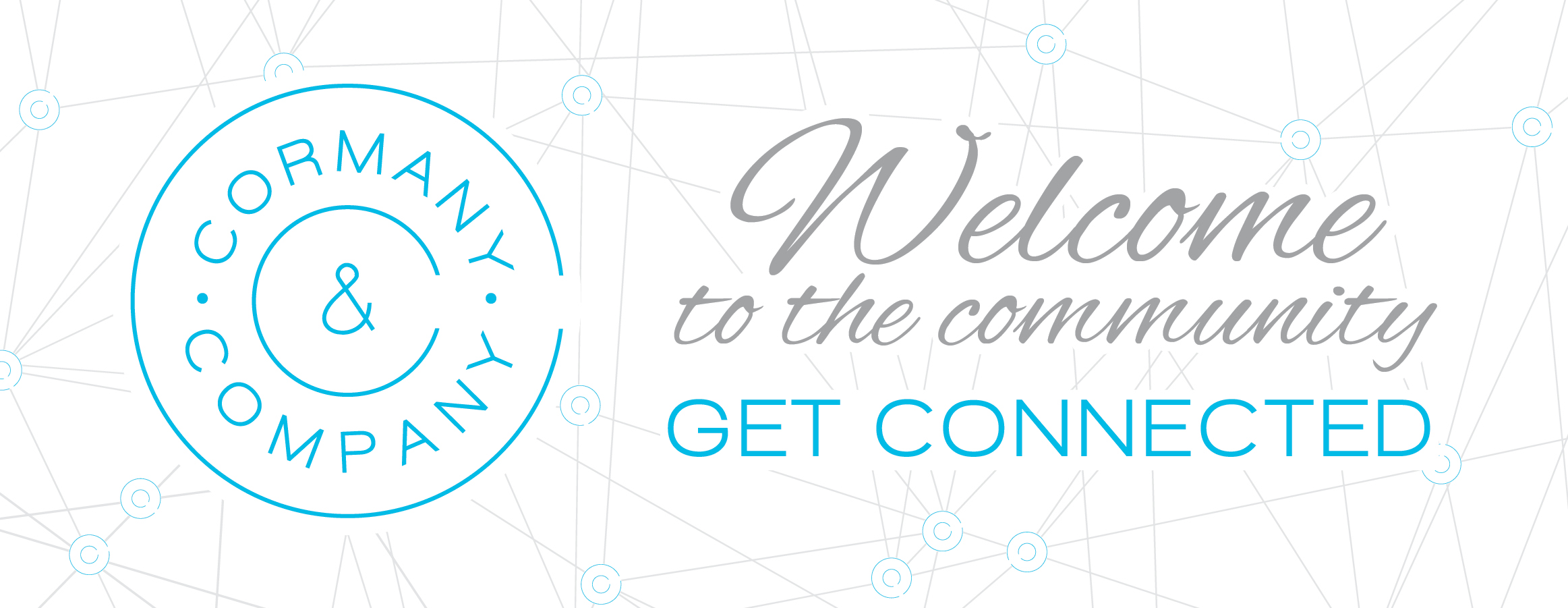 PSQV – Personally Sponsored Level 1 Volume – your personal sales (from kits and preferred customers)PCV – Preferred Customer Volume – your sales that come from your preferred customersCRP – Consultant Replenishment Program – your monthly product orderEC – Executive Consultant - $600 in salesSV – Sales Volume – your CRP + Pulse (also includes retail purchases made on your site)CV – Commissionable Volume – amount on which you earn commission (usually wholesale price)PC – Preferred Customer (PC Perks program - sign up on your .com site)L1 - Level 1 EC - 1 of your personally sponsored consultants who made ECL2 - Level 2 EC - 2 of your personally sponsored consultants who made ECL3 - Level 3 EC - 4 of your personally sponsored consultants who made ECL4 - Level 4 EC - 6 of your personally sponsored consultants who made ECL5 - Level 5 EC - 8 of your personally sponsored consultants who made EC